TERCER PERIODOFILOSOFÍA ACTIVIDAD¿PARA QUÉ ME SIRVE EL CONOCIMIENTO FILOSÓFICO? PropósitosApreciar los elementos dinámicos de la filosofía en la cotidianidad junto con su especialidad espiritual. ACTIVIDADCon base en los elementos tratados en el conversatorio de la clase anterior, desarrollar de manera libre y espontánea los siguientes puntos:1- Escribir 5 frases inspiradoras sobre el significado de la vida, la moral y la ética 2- Identificar las características esenciales del saber filosófico, explicar cada una y dar ejemplos. 3- Además de la razón hay otra facultad exclusiva del ser humano: la imaginación. ¿En qué se parecen la razón y la imaginación, en qué se diferencian?4- Establecer las características fundamentales del pensamiento filosófico en: a-la edad antiguab- la edad media (escolásticas)c- la edad moderna (renacimiento)d- la ilustración 5- ¿Cuál es el valor histórico de la filosofía?6- ¿Por qué el ser humano se pregunta por el sentido de las cosas o de su propia vida? 7-  PROBLEMATIZACIÓN DE LA REALIDAD En un cuadro como el siguiente establecer las diferencias entre la concepción idealista y la concepción materialObservación: la fecha límite de entrega será el día 4 de septiembre.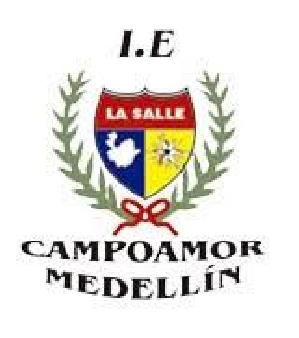 INSTITUCIÓN EDUCATIVA LA SALLE DE CAMPOAMOR Docente: Milton Serna Grado Séptimo 2020 CONCEPCIÓN IDEALISTACONCEPCIÓN MATERIALCaracterísticasCaracterísticas